Mes: Octubre (Guía N°8)ASIGNATURA: Tecnología ASIGNATURA: Tecnología GUÍA DE APRENDIZAJEProfesor(a):  Francisca Aracena Valencia GUÍA DE APRENDIZAJEProfesor(a):  Francisca Aracena Valencia GUÍA DE APRENDIZAJEProfesor(a):  Francisca Aracena Valencia Nombre Estudiante:Nombre Estudiante:Curso:  3° Básico Unidad 3: Crear objetos tecnológicos con estándares de calidad, ampliando capacidades para elaborar productos. Unidad 3: Crear objetos tecnológicos con estándares de calidad, ampliando capacidades para elaborar productos. Unidad 3: Crear objetos tecnológicos con estándares de calidad, ampliando capacidades para elaborar productos. Objetivo de Aprendizaje: (OA 3): Elaborar un objeto tecnológico para resolver problemas, seleccionando y demostrando dominio de: técnicas y herramientas para medir, marcar, cortar, plegar, unir, pegar, pintar, entre otras.Objetivos de la Actividad:  Usar las técnicas necesarias para manipular herramientas específicas (reglas, tijeras escolares, sierra de calar manual, entre otras)Objetivo de Aprendizaje: (OA 3): Elaborar un objeto tecnológico para resolver problemas, seleccionando y demostrando dominio de: técnicas y herramientas para medir, marcar, cortar, plegar, unir, pegar, pintar, entre otras.Objetivos de la Actividad:  Usar las técnicas necesarias para manipular herramientas específicas (reglas, tijeras escolares, sierra de calar manual, entre otras)Objetivo de Aprendizaje: (OA 3): Elaborar un objeto tecnológico para resolver problemas, seleccionando y demostrando dominio de: técnicas y herramientas para medir, marcar, cortar, plegar, unir, pegar, pintar, entre otras.Objetivos de la Actividad:  Usar las técnicas necesarias para manipular herramientas específicas (reglas, tijeras escolares, sierra de calar manual, entre otras)Recursos de aprendizaje a utilizar:   Guía, regla, lápiz grafito y de colores. También tijera,  pegamento y cartulina.Recursos de aprendizaje a utilizar:   Guía, regla, lápiz grafito y de colores. También tijera,  pegamento y cartulina.Recursos de aprendizaje a utilizar:   Guía, regla, lápiz grafito y de colores. También tijera,  pegamento y cartulina.Se buscará en esta Unidad reforzar el uso de técnicas y herramientas para la confección de objetos tecnológicos, al igual que la aplicación de estándares de calidad al momento de realizar evaluaciones de estos. ACTIVIDAD N° 1:   Utilizando una regla, realiza las siguientes actividades: Mide estas líneas Traza línea de:7 centímetros = 3 centímetros =15 centímetros =    9 centímetros =  ACTIVIDAD N° 2: Pinta, recorta y pega en cartulina la siguiente figura. Luego une las partes hasta formar la figura correspondiente.   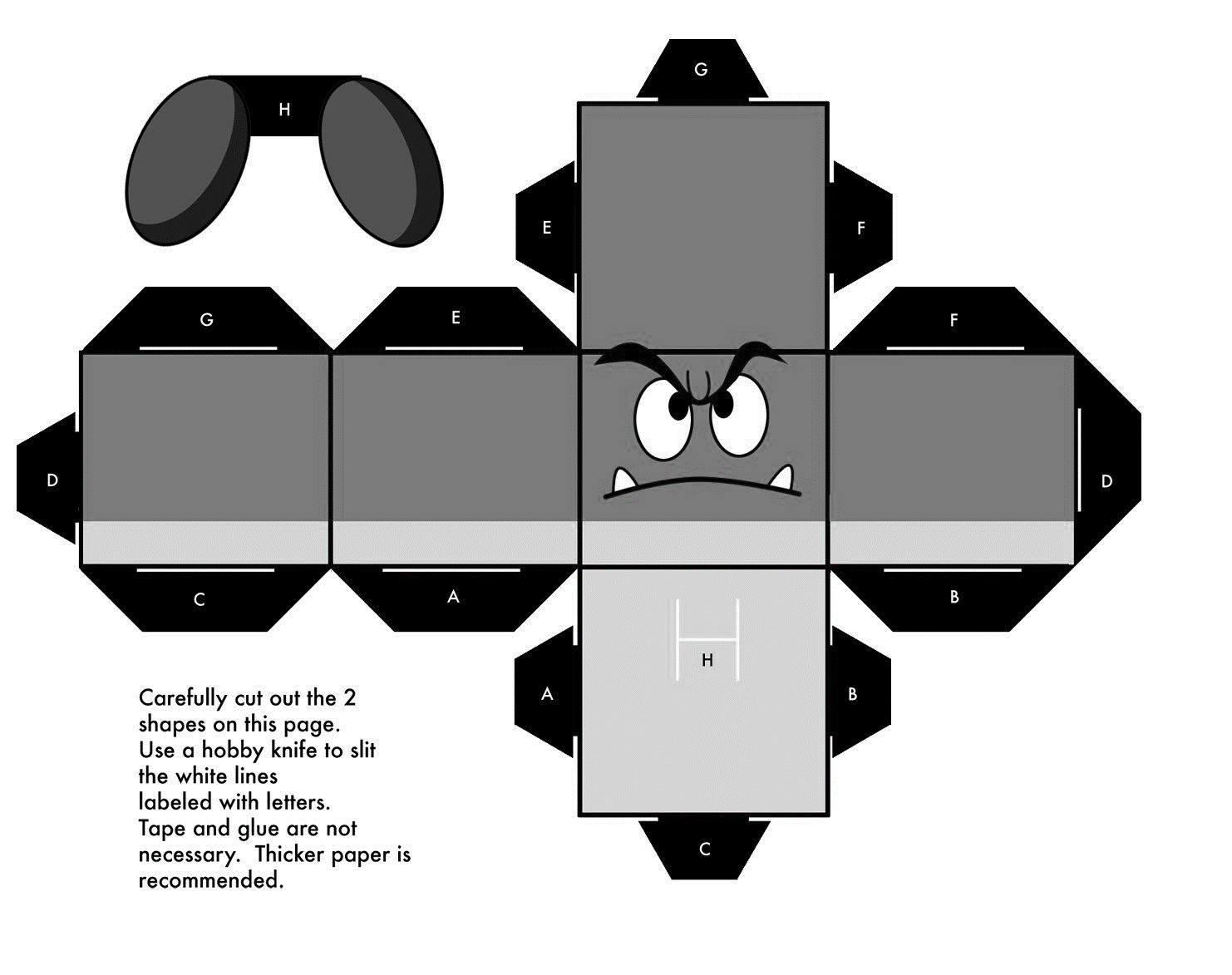 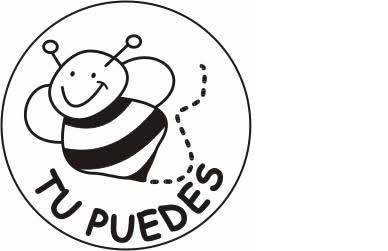 Rúbrica para la  Evaluación Actividades de Octubre   Se buscará en esta Unidad reforzar el uso de técnicas y herramientas para la confección de objetos tecnológicos, al igual que la aplicación de estándares de calidad al momento de realizar evaluaciones de estos. ACTIVIDAD N° 1:   Utilizando una regla, realiza las siguientes actividades: Mide estas líneas Traza línea de:7 centímetros = 3 centímetros =15 centímetros =    9 centímetros =  ACTIVIDAD N° 2: Pinta, recorta y pega en cartulina la siguiente figura. Luego une las partes hasta formar la figura correspondiente.   Rúbrica para la  Evaluación Actividades de Octubre   Se buscará en esta Unidad reforzar el uso de técnicas y herramientas para la confección de objetos tecnológicos, al igual que la aplicación de estándares de calidad al momento de realizar evaluaciones de estos. ACTIVIDAD N° 1:   Utilizando una regla, realiza las siguientes actividades: Mide estas líneas Traza línea de:7 centímetros = 3 centímetros =15 centímetros =    9 centímetros =  ACTIVIDAD N° 2: Pinta, recorta y pega en cartulina la siguiente figura. Luego une las partes hasta formar la figura correspondiente.   Rúbrica para la  Evaluación Actividades de Octubre   